Relationship between leukocyte counts and large vessel occlusion in acute ischemic strokeTarkanyi G, Karadi ZN, Szabo Z, Szegedi I, Csiba L, Szapary L.Supplementary materialTable S1. Univariable associations between baseline characteristics and the presence of LVO in acute ischemic strokeAbbreviation: LVO, large vessel occlusion; CI, Confidence Interval, NIHSS, National Institutes of Health Stroke Scale; SBP, systolic blood pressure; DBP, diastolic blood pressure; INR, International Normalized Ratio; TIA, transient ischemic attack.* Variables included in the multivariable analysis.Table S2. Baseline characteristics of patients according to the site of occlusion in the anterior circulationAbbreviation: LVO, large vessel occlusion; NIHSS, National Institutes of Health Stroke Scale; SBP, systolic blood pressure; DBP, diastolic blood pressure; IQR, interquartile range; INR, International Normalized Ratio; TIA, transient ischemic attack; NLR, neutrophil-to-lymphocyte ratio.Proximal occlusion: ICA and MCA M1; distal occlusion: MCA M2, M3 and ACA A1 and A2* Fischer exact testTable S3. Baseline characteristics of patients according to collateral status in the anterior circulationAbbreviation: LVO, large vessel occlusion; NIHSS, National Institutes of Health Stroke Scale; SBP, systolic blood pressure; DBP, diastolic blood pressure; IQR, interquartile range; INR, International Normalized Ratio; TIA, transient ischemic attack; NLR, neutrophil-to-lymphocyte ratio.Table S4. Demography and clinical characteristics of LVO patients according to the location of LVO Abbreviation: LVO, large vessel occlusion; NIHSS, National Institutes of Health Stroke Scale; SBP, systolic blood pressure; DBP, diastolic blood pressure; IQR, interquartile range; INR, International Normalized Ratio; TIA, transient ischemic attack; NLR, neutrophil-to-lymphocyte ratio.* Fischer exact test.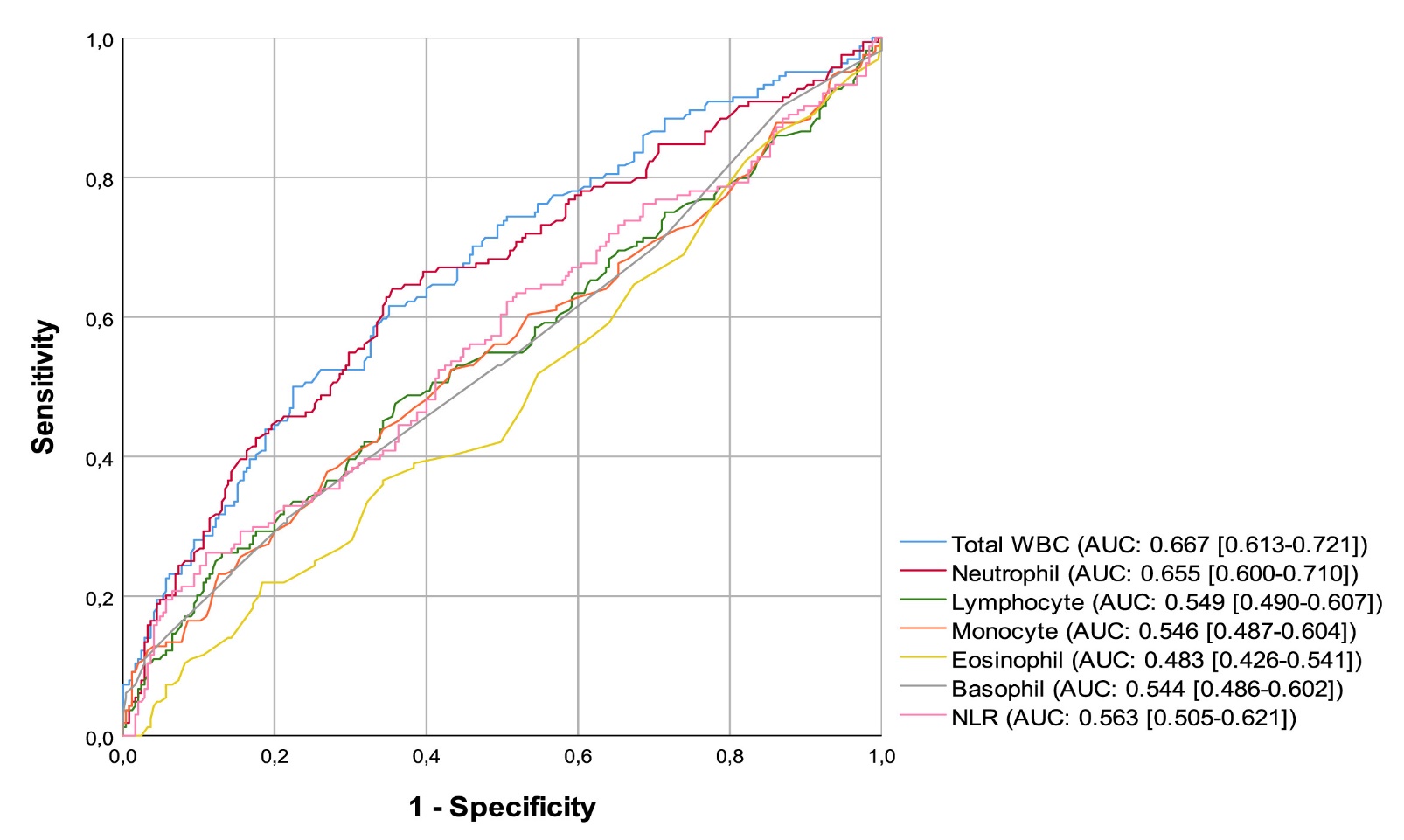 Figure S1. Receiver operating characteristic curves demonstrating the ability of total and differential leukocyte counts to discriminate the presence of LVO in AIS. Area under the curve (AUC) values and 95% confidence intervals are presented. Crude odds ratio(95% CI)P valueDemographic characteristicsAge, 1-year increase1.011 (0.994 to 1.027)0.200Gender, female gender1.738 (1.170 to 2.581)0.006*Elapsed timesOnset-to-sample time, 1 min increase0.998 (0.995 to 1.002)0.396Sample-to-CTA time, 1 min increase0.998 (0.988 to 1.008)0.715Parameters on admissionNIHSS score on admission, 1-point increase1.230 (1.173 to 1.289)<0.001*On admission SBP, 1 mmHg increase0.990 (0.983 to 0.997)0.005*On admission DBP, 1 mmHg increase0.983 (0.970 to 0.996)0.010*Body temperature, 10C increase0.437 (0.190 to 1.006)0.052*Blood glucose, 1 mmol/L increase1.010 (0.947 to 1.077)0.758INR, 1-point increase10.947 (2.383 to 50.287)0.002*Vascular risk factorsSmoking1.401 (0.896 to 2.192)0.139Hypertension1.267 (0.770 to 2.085)0.353Diabetes mellitus0.626 (0.392 to 1.000)0.050*Hyperlipidaemia0.887 (0.588 to 1.338)0.569Atrial fibrillation2.357 (1.469 to 3.781)<0.001*Coronary artery disease1.258 (0.790 to 2.004)0.333Chronic heart failure2.137 (1.118 to 4.084)0.022*Previous stroke/TIA0.634 (0.384 to 1.048)0.075*Malignancy1.915 (1.037 to 3.537)0.038*Therapy at stroke onsetAntiplatelet1.201 (0.792 to 1.819)0.388Anticoagulant2.003 (1.101 to 3.643)0.023*Lipid lowering1.330 (0.836 to 2.115)0.229Antihypertensive1.345 (0.863 to 2.098)0.191Antidiabetic0.620 (0.368 to 1.043)0.071*Proximal occlusion(N=105)Distal occlusion(N=42)P valueDemographic characteristicsAge, years, median (IQR)69 (62-78) 70 (64-81)0.346Gender, female, % (n)52.3 (55)54.8 (23)0.794Elapsed timesOnset-to-sample time, min, median (IQR)75 (52-112)91 (70-143)0.032Sample-to-CTA time, min, median (IQR)14 (6-22)16 (5-28)0.985Parameters on admissionNIHSS score on admission, median (IQR)15 (11-19)8 (6-11)<0.001On admission SBP, mmHg, median (IQR)159 (136-180)154 (140-169)0.514On admission DBP, mmHg, median (IQR)84 (76-96)89 (80-96)0.489Body temperature, oC, median (IQR)36.4 (36.1-36.5)36.4 (36.0-36.7)0.680Blood glucose, mmol/L, median (IQR)6.77 (5.84-7.92)6.57 (5.80-7.94)0.874INR, ratio, median (IQR)1.02 (0.95-1.09)1.02 (0.99-1.12)0.259Vascular risk factorsSmoking, % (n), 33 missing36.6 (30)35.3 (12)0.895Hypertension, % (n), 4 missing78.2 (79)85.7 (36)0.304Diabetes mellitus, % (n), 8 missing22.2 (22)17.5 (7)0.535Hyperlipidaemia, % (n), 17 missing52.2 (48)47.4 (18)0.618Atrial fibrillation, % (n), 9 missing31.6 (31)45.0 (2)0.170*Coronary artery disease, % (n), 10 missing28.9 (28)30.0 (12)0.894Chronic heart failure, % (n), 7 missing15.2 (15)17.1 (7)0.776Previous stroke/TIA, % (n), 8 missing18.4 (18)14.6 (6)0.595Malignancy, % (n), 13 missing18.8 (18)15.8 (6)0.687Therapy at stroke onsetAntiplatelet, % (n), 9 missing46.9 (45)30.0 (12)0.069Anticoagulant, % (n), 12 missing14.4 (14)31.6 (12)0.023Lipid lowering, % (n), 10 missing29.2 (28)24.4 (10)0.567Antihypertensive, % (n), 10 missing71.9 (69)75.6 (31)0.652Antidiabetic, % (n), 11 missing17.7 (17)15.0 (6)0.701Leukocyte counts (1x109/L)Total WBC, median (IQR)8.75 (7.13-11.00)9.13 (7.22-10.42)0.585Neutrophil, median (IQR)5.93 (4.29-7.57)5.79 (3.87-7.66)0.646Lymphocyte, median (IQR)1.97 (1.38-2.67)1.75 (1.33-2.84)0.528Monocyte, median (IQR)0.67 (0.49-0.83)0.62 (0.50-0.79)0.759Eosinophil, median (IQR)0.12 (0.07-0.21)0.12 (0.07-0.20)0.666Basophil, median (IQR)0.05 (0.03-0.07)0.05 (0.04-0.07)0.642NLR, median (IQR)2.79 (1.99-4.73)2.79 (1.95-6.04)0.959Good collaterals(N=86)Poor collaterals (N=56)P valueDemographic characteristicsAge, years, median (IQR)69 (62-79) 71 (62-81)0.448Gender, female, % (n)52.3 (55)54.8 (23)0.794Elapsed timesOnset-to-sample time, min, median (IQR)79 (50-128)83 (60-115)0.594Sample-to-CTA time, min, median (IQR)13 (5-22)17 (6-26)0.256Parameters on admissionNIHSS score on admission, median (IQR)11 (6-16)16 (12-19)<0.001On admission SBP, mmHg, median (IQR)158 (139-170)155 (140-179)0.685On admission DBP, mmHg, median (IQR)82 (78-92)90 (80-99)0.337Body temperature, oC, median (IQR)36.4 (36.0-36.5)36.4 (36.1-36.5)0.876Blood glucose, mmol/L, median (IQR)6.63 (5.90-7.70)6.69 (5.75-8.60)0.943INR, ratio, median (IQR)1.00 (0.95-1.07)1.03 (0.97-1.12)0.141Vascular risk factorsSmoking, % (n), 30 missing36.6 (26)34.1 (15)0.783Hypertension, % (n), 4 missing82.9 (68)76.3 (45)0.328Diabetes mellitus, % (n), 8 missing23.1 (18)18.6 (11)0.529Hyperlipidaemia, % (n), 17 missing54.7 (41)47.2 (25)0.403Atrial fibrillation, % (n), 11 missing35.4 (28)36.8 (21)0.867Coronary artery disease, % (n), 10 missing28.2 (22)31.6 (12)0.672Chronic heart failure, % (n), 7 missing12.5 (10)20.7 (12)0.195Previous stroke/TIA, % (n), 8 missing17.5 (14)17.5 (10)0.995Malignancy, % (n), 13 missing16.9 (13)20.0 (11)0.647Therapy at stroke onsetAntiplatelet, % (n), 10 missing41.0 (32)43.9 (25)0.742Anticoagulant, % (n), 11 missing18.2 (14)21.2 (12)0.678Lipid lowering, % (n), 10 missing30.8 (24)24.6 (14)0.428Antihypertensive, % (n), 10 missing79.5 (58)71.9 (41)0.753Antidiabetic, % (n), 10 missing20.5 (16)12.3 (7)0.209Leukocyte counts (1x109/L)Total WBC, median (IQR)9.23 (7.84-10.97)8.55 (6.50-10.42)0.105Neutrophil, median (IQR)6.04 (4.47-7.57)5.64 (3.87-7.54)0.198Lymphocyte, median (IQR)1.96 (1.36-2.86)1.97 (1.25-2.40)0.226Monocyte, median (IQR)0.67 (0.50-0.87)0.61 (0.48-0.78)0.203Eosinophil, median (IQR)0.13 (0.07-0.24)0.12 (0.07-0.18)0.998Basophil, median (IQR)0.05 (0.03-0.08)0.04 (0.03-0.06)0.360NLR, median (IQR)2.69 (1.97-5.08)2.83 (1.85-5.38)0.822Anterior LVO (N=147)Posterior LVO(N=20)P valueDemographic characteristicsAge, years, median (IQR)69 (62-79) 62 (60-69)0.016Gender, female, % (n)53.1 (78)45.0 (9) 0.498Elapsed timesOnset-to-sample time, min, median (IQR)82 (54-119)94 (61-160)0.244Sample-to-CTA time, min, median (IQR)14 (6-24)22 (10-31)0.060Parameters on admissionNIHSS score on admission, median (IQR)13 (8-18)6 (4-12)0.004On admission SBP, mmHg, median (IQR)158 (140-174)165 (143-190)0.213On admission DBP, mmHg, median (IQR)85 (80-96)80 (74-99)0.767Body temperature, oC, median (IQR)36.4 (36.1-36.5)36.5 (36.2-36.5)0.871Blood glucose, mmol/L, median (IQR)6.70 (5.81-7.94)7.63 (6.49-9.97)0.014INR, ratio, median (IQR)1.02 (0.95-1.09)0.99 (0.96-1.03)0.087Vascular risk factorsSmoking, % (n), 34 missing36.2 (42)58.8 (10)0.104*Hypertension, % (n), 4 missing80.4 (115)90.0 (18)0.374*Diabetes mellitus, % (n), 8 missing20.9 (29)25.0 (5)0.771*Hyperlipidaemia, % (n), 17 missing50.8 (66)50.0 (10)0.949 *Atrial fibrillation, % (n), 9 missing35.6 (49)15.0 (3)0.078*Coronary artery disease, % (n), 11 missing29.2 (40)16.7 (3)0.402*Chronic heart failure, % (n), 7 missing15.7 (22)10.0 (2)0.741*Previous stroke/TIA, % (n), 8 missing17.3 (24)25.0 (4)0.756*Malignancy, % (n), 15 missing17.9 (24)5.6 (1)0.310*Therapy at stroke onsetAntiplatelet, % (n), 13 missing41.9 (57)27.8 (5)0.312*Anticoagulant, % (n), 14 missing19.3 (26)5.6 (1)0.200*Lipid lowering, % (n), 12 missing27.7 (38)27.8 (5)0.997*Antihypertensive, % (n), 12 missing73.0 (100)72.2 (13)0.945*Antidiabetic, % (n), 14 missing16.9 (23)11.8 (2)0.741*Leukocyte counts (1x109/L)Total WBC, median (IQR)8.77 (7.13-10.97)10.46 (9.30-12.41)0.005Neutrophil, median (IQR)5.89 (4.20-7.60)7.06 (5.98-9.99)0.010Lymphocyte, median (IQR)1.94 (1.34-2.70)2.22 (1.60-3.32)0.224Monocyte, median (IQR)0.64 (0.49-0.83)0.76 (0.54-0.93)0.114Eosinophil, median (IQR)0.12 (0.07-0.20)0.09 (0.05-0.21)0.226Basophil, median (IQR)0.05 (0.03-0.07)0.05 (0.04-0.08)0.682NLR, median (IQR)2.79 (1.97-5.28)3.13 (2.29-5.44)0.344